Nieuwsbrief Rekenen	Getal & Ruimte Junior – Groep 7 Blok 7Deze maand leert uw kind:Breuken als decimale getallen schrijven en decimale getallen als breuk schrijven.Breuken vereenvoudigen en (samengestelde) breuken met elkaar vermenigvuldigen.Rekenen met samengestelde eenheden.In de klas komt aan de orde:Kinderen leren breuken schrijven als decimale getallen en decimale getallen als breuk schrijven.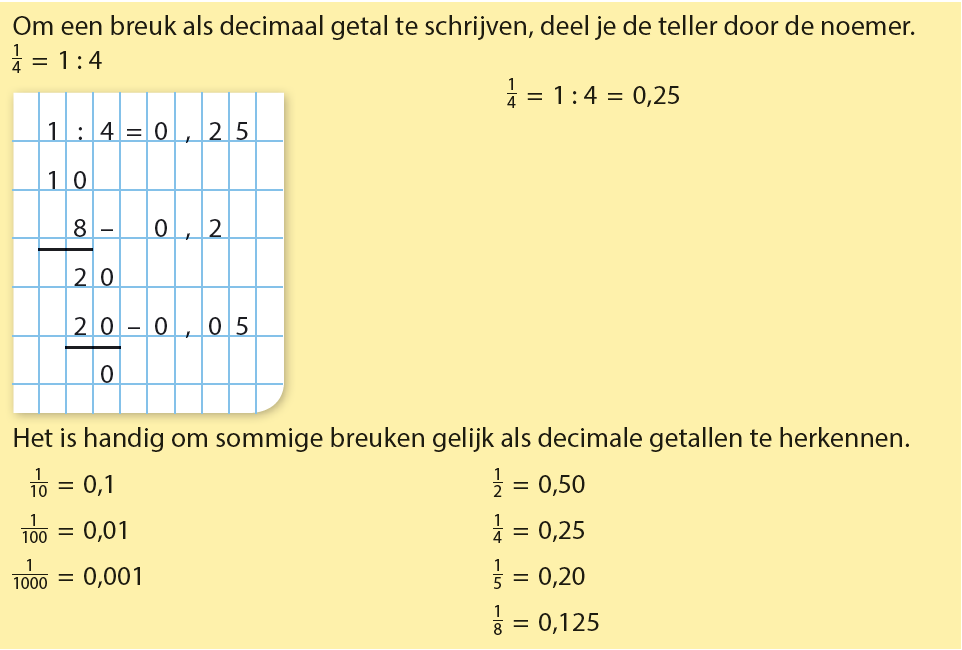 Kinderen leren breuken zoals  x  en samengestelde breuken zoals  x 1 met elkaar vermenigvuldigen.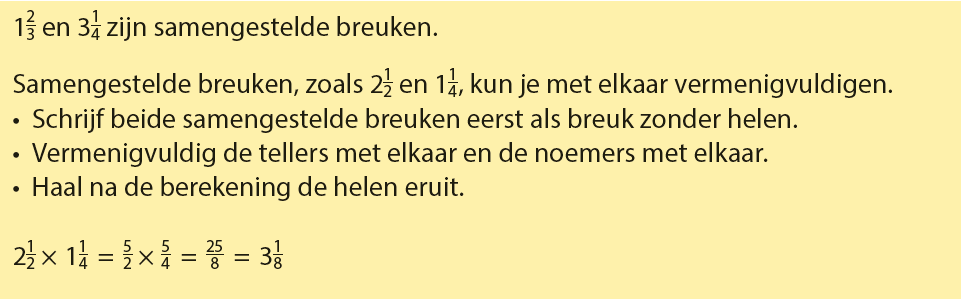 Kinderen leren rekenen met samengestelde eenheden zoals kilometer per uur.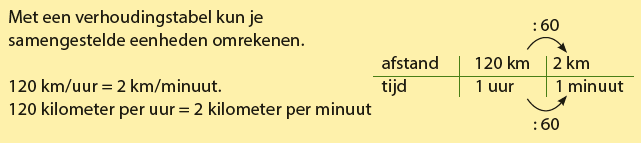 Tips voor thuis:Oefen samen de decimale getallen door steeds een ander decimaal getal op te schrijven, bijvoorbeeld 0,5 – 0,25 – 0,20 – 0,125 – 0,10. Laat uw kind bij deze getallen breuken bedenken of opschrijven die gelijk zijn aan het decimaal getal. Oefen samen de breuken door een breuk te noteren, bijvoorbeeld . Laat uw kind binnen 1 minuut zoveel mogelijk gelijkwaardige breuken opschrijven. Bekijk de gelijkwaardige breuken en bekijk steeds met welk getal de teller en noemer vermenigvuldigd of gedeeld zijn.Oefen samengestelde eenheden door te laten uitrekenen hoeveel je verdient als je per uur bijvoorbeeld 5 euro verdient. Een werkdag heeft 8 uur. Hoeveel verdien je met twee uur werken? Hoeveel met een halve dag/hele dag werken? En hoeveel verdien je in een week? 
